Covid-19 and IslandsReunion, FranceWhat actions are being taken to protect the island community from Covid 19? In particular, how are travel restrictions being put in place and enforced? What actions will be taken should people on the island have Covid 19?What actions are being taken to ensure that essential goods and services are provided to the island community?What actions are being taken to ensure that people working on the islands, not only in the tourism sector, are sustained financially in the short term and in the long term?What actions are being taken to ensure the mental well-being of people on the islands?If you consider it appropriate, feel free to share any data about people who have Covid 19 on your island and of people who, sadly, have passed away because of Covid 19.If applicable, how are lockdown measures being relaxed?Is there anything else you want to share?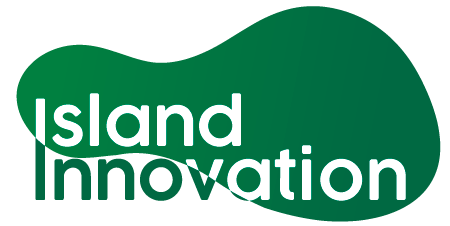 This information has been collated by the Strathclyde Centre for Environmental Law and Governance in collaboration with Island Innovation and can be found at https://www.strath.ac.uk/research/strathclydecentreenvironmentallawgovernance/ourwork/research/labsincubators/eilean/islandsandcovid-19/. RespondentDate ResponseVéronique Leandrevero.leandre@hotmail.com 26 March 2020Officially, there should be a screening of all passengers at the airport with temperature and symptom detection. In reality, at the moment there is just a representative of the Regional Health Agency asking passengers if everything is okay. There is also a gradual decrease in the number of flights to and from France.Masks are mandatory but there is a shortage and not everyone has them.Stéphanie SorbyPHD StudentSteph.sorby@gmail.com13 May 2020Nationwide lockdown measures are being implemented. Since 17 March, this includes a prohibition against leaving home except for essential needs (food shopping, exercise, going to work). A form must filled out and carried by persons when leaving home in order to avoid a 200E fine. There is a 1500E fine for a repeat offence.Non-islanders are not allowed to travel to the island.From 22 March, most flights from France to Reunion have been cancelled. Some flights are being maintained, for those who fulfil one of the following conditions:Islanders returning homeUniting family members with children or dependantsProfessional obligations strictly necessary for the continuity of essential servicesHealth requirementsTravel for a funeralPeople on incoming flights must self-isolate for 14 days on arrival in a requisitioned place (local gymnasium?)Officially, there should be a screening of all passengers at the airport to detect a temperature and symptoms. In practice at the moment, there is just a representative of the Regional Health Agency asking passengers if they are okay.Masks are mandatory but there is a shortage and not everyone has them (even healthcare workers and cashiers).11 May 2020 - End of the 2 weeks quarantine (in a hotel or dedicated place) when entering the island following the ruling of the Constitutional Council. Judges said these quarantine placements were against individual freedom.RespondentDate ResponseStéphanie SorbyPHD StudentSteph.sorby@gmail.com28 March 2020Symptomatic people must call the hospital call centre, self-isolate and will be taken to hospital if required.People in contact with symptomatic persons within the last 10 days will be contacted and have to self-isolate. But there are reports that people are not being contacted in practice.RespondentDate ResponseStéphanie SorbyPHD StudentSteph.sorby@gmail.com 28 March 2020Non-essential businesses are closed.Shops related to food remain open, but markets are now closed. Also petrol stations, pharmacies, waste collection services and the post office remain open.Protective gear such as masks have not been provided to workers such as cashiers, who continue to work without protection.Dentist services have been restricted and only certain offices remain open for emergencies.Véronique Leandrevero.leandre@hotmail.com26 March 2020The Prefect of Reunion has closed all non-essential businesses (restaurants, bistros, discos, cinemas, etc.). Only food shops, petrol stations, pharmacies, waste collection services and the post office remain open.RespondentDate ResponseStéphanie SorbyPHD StudentSteph.sorby@gmail.com 28 March 2020Unaware of any specific measures to date.Some supermarkets have offered 1000E pay-outs to their working staff.Véronique Leandrevero.leandre@hotmail.com26 March 2020Proposed deferral of taxes and credits.RespondentDate ResponseStéphanie SorbyPHD StudentSteph.sorby@gmail.com 28 March 2020Government advice to continue to exercise etc. but this is restricted to 1 hour maximum and only 1km around your home.Véronique Leandrevero.leandre@hotmail.com26 March 2020Psychological support centres are open.RespondentDate ResponseStéphanie SorbyPHD StudentSteph.sorby@gmail.com 3 April 2020As of 27 March:145 confirmed cases.In “stage 2”, meaning the virus is spreading around the island.As of 3 April308 confirmed casesRespondentDate ResponseRespondentDate ResponseStéphanie SorbyPHD StudentSteph.sorby@gmail.com 28 April 2020Only 35 beds in intensive care unit. More beds are being prepared, with the intention of a total of 230.There is a lack of masks for healthcare staff.A military vessel is due to arrive on the island to assist efforts.People with a prescription can be tested and private labs are doing more testing, although the results are unavailable.